ЗАДАНИЕ ДЛЯ УЧАЩИХСЯ 2 КЛАСС 4-ЛЕТНЯЯ ДООПП. КАДАЛАПРЕДМЕТ –  РИСУНОКЗадание № 1:  Упражнения. Наброски, зарисовки предметов по памяти (используем карандаш, уголь).Задание № 2:  Наброски, зарисовки животных в разных позах и движениях (используем карандаш, уголь, фломастеры).Примеры.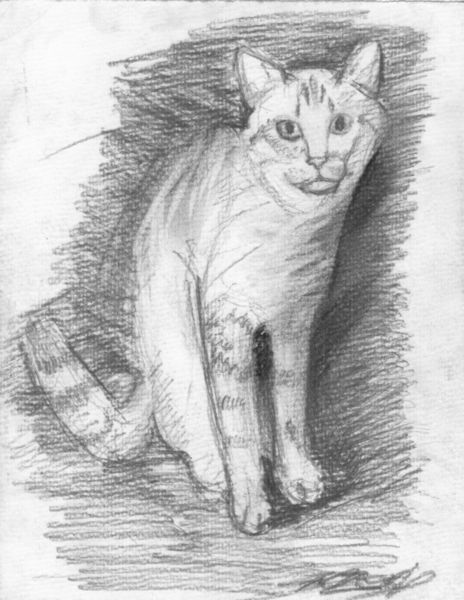 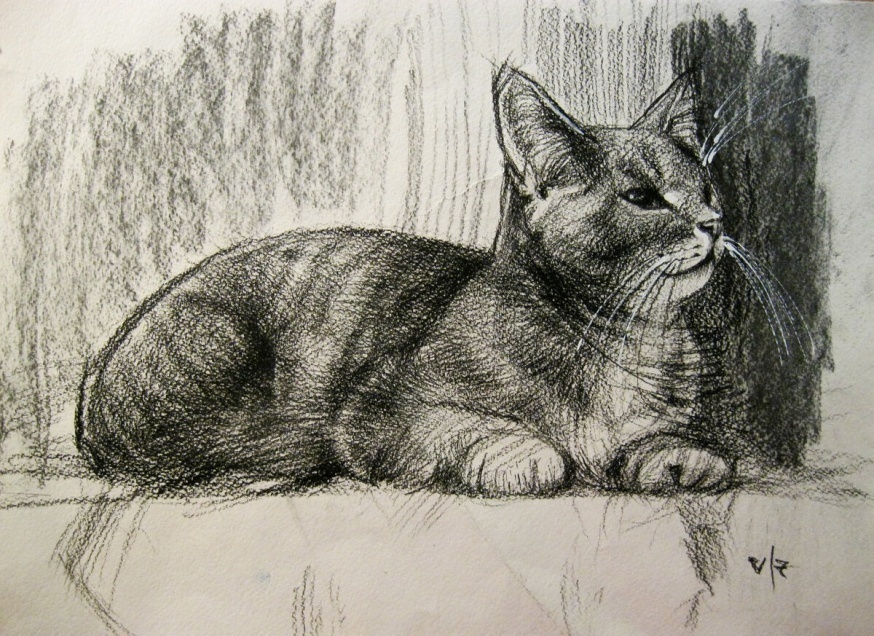 Задание № 3:  Постановка из 2-3 предметов (выполняем работу углём).Примеры.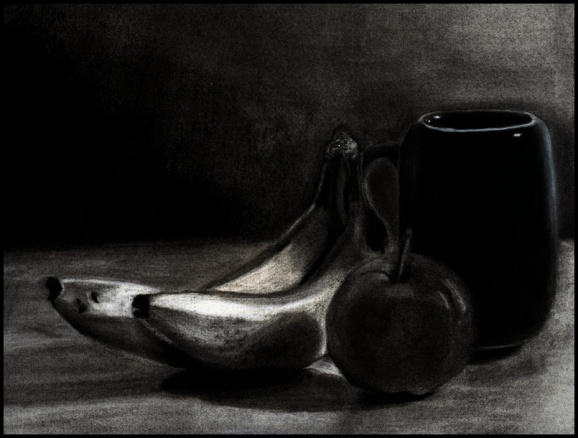 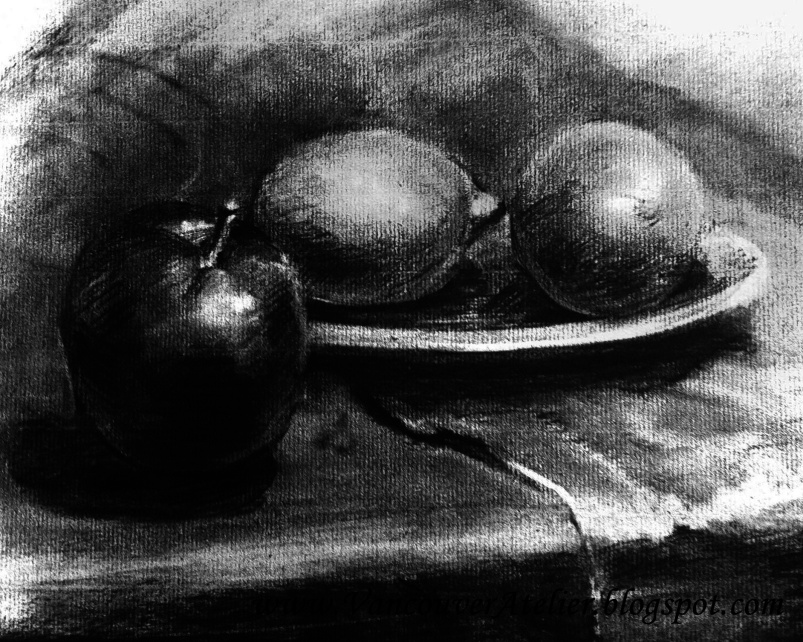 ПРЕДМЕТ –  ЖИВОПИСЬЗадание № 1:  Этюд из двух предметов в технике акварель (вазочка, кружка, фрукты) – 2-3 штуки, формат А-4. Пример: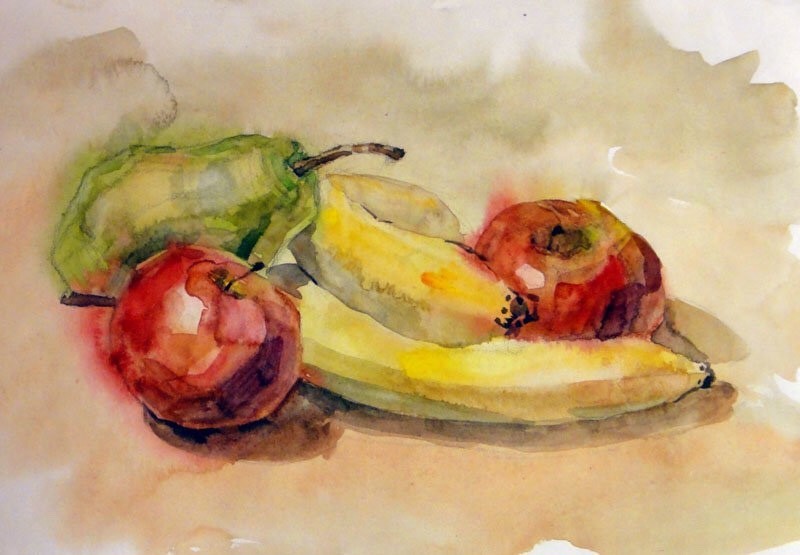 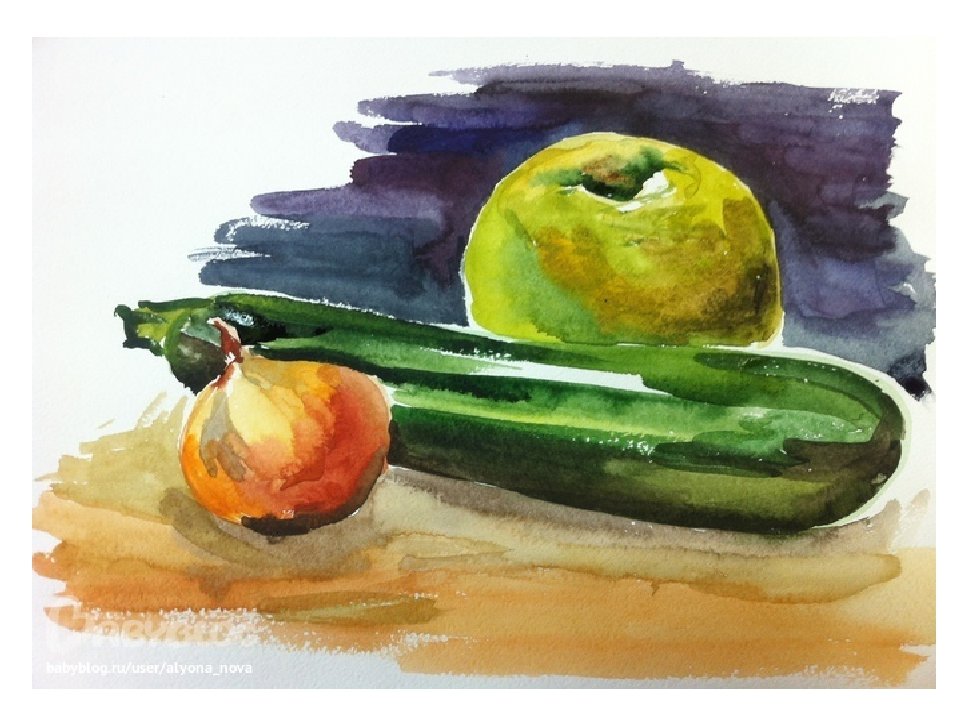 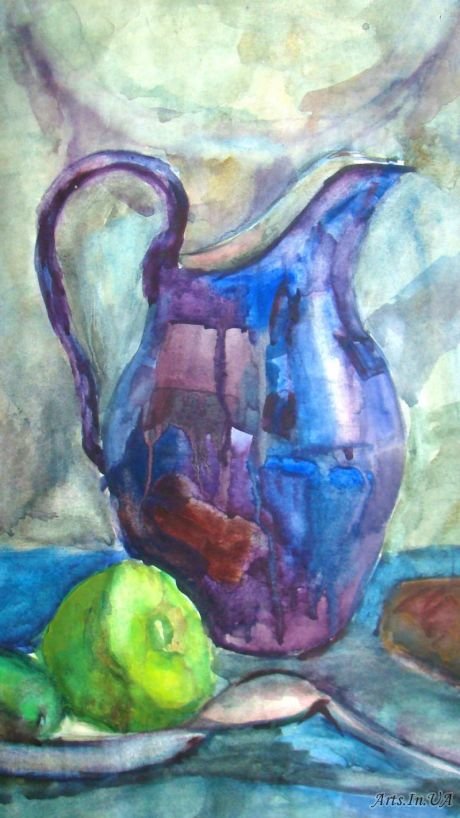 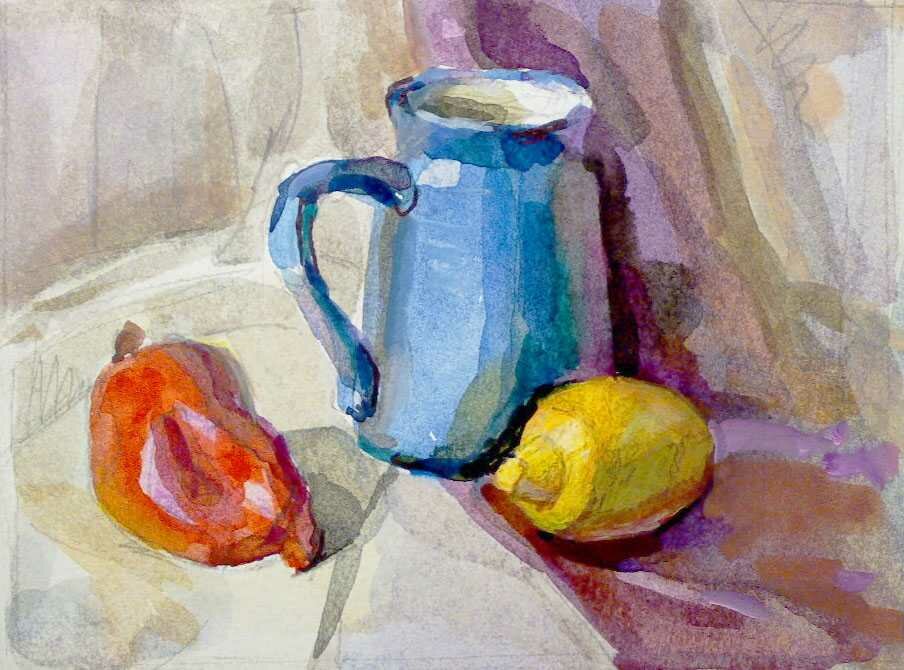 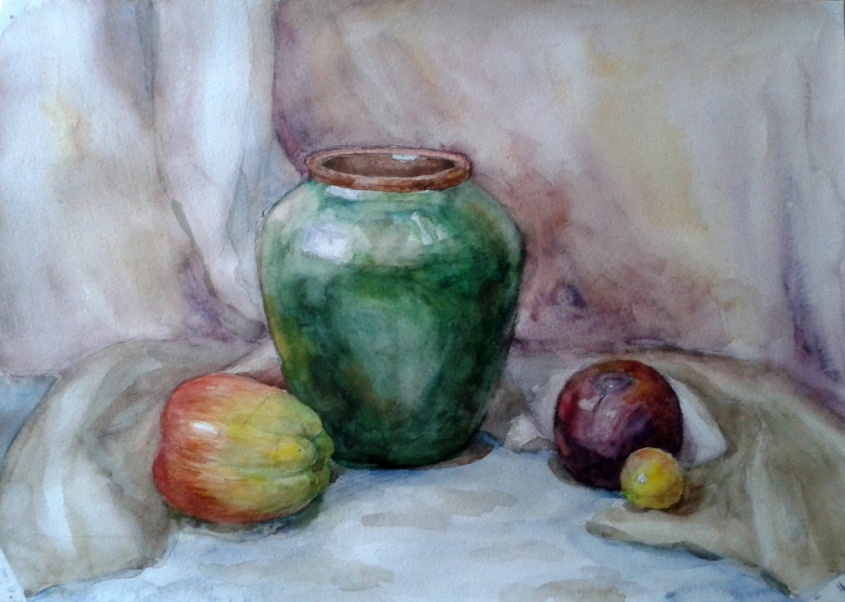 Задание № 2:  Этюд с изображением глади воды – пишем гуашью, мазками -  2-3 штуки, формат А-4. Пример: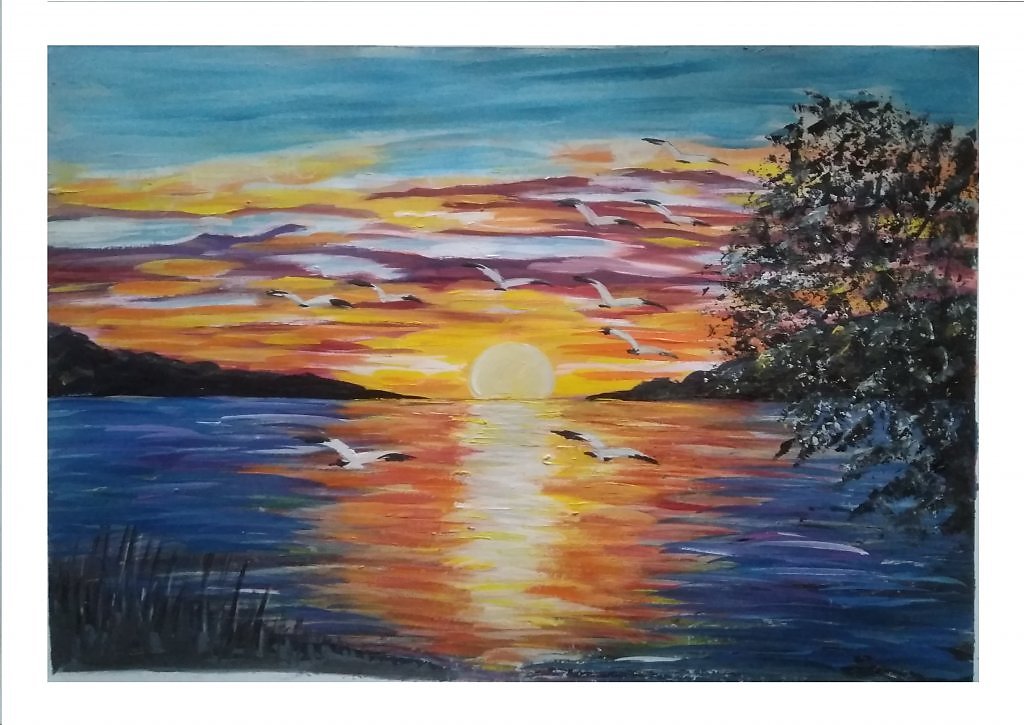 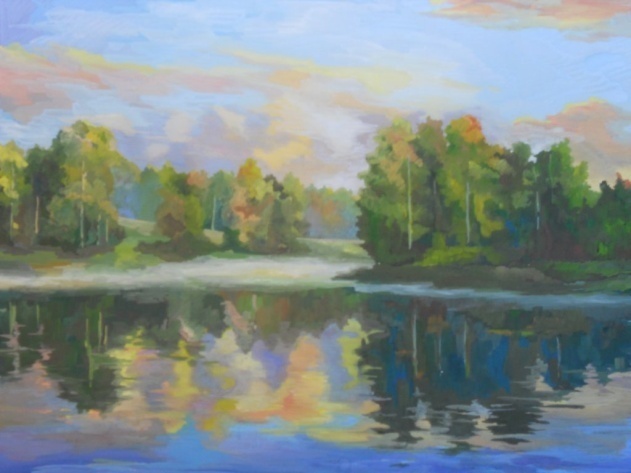 Задание № 3:  Этюд дерева на фоне неба– пишем гуашью, акварель -  2-3 штуки, формат А-4. Пример: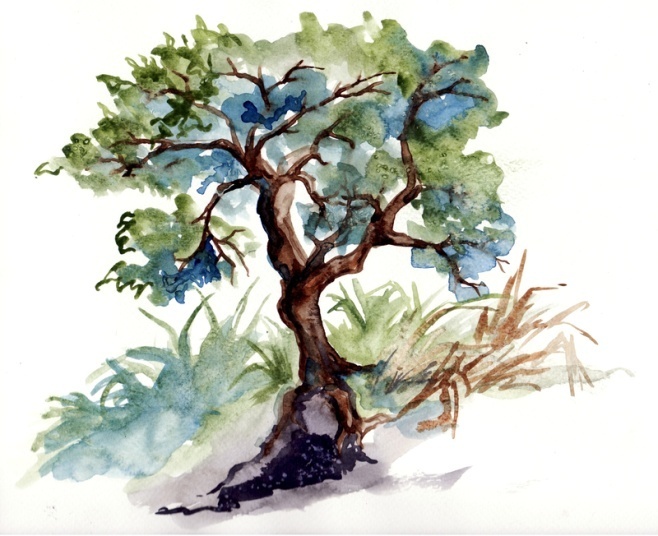 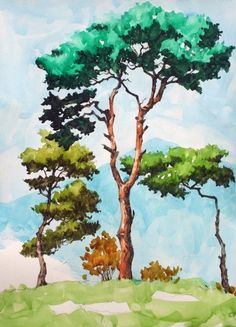 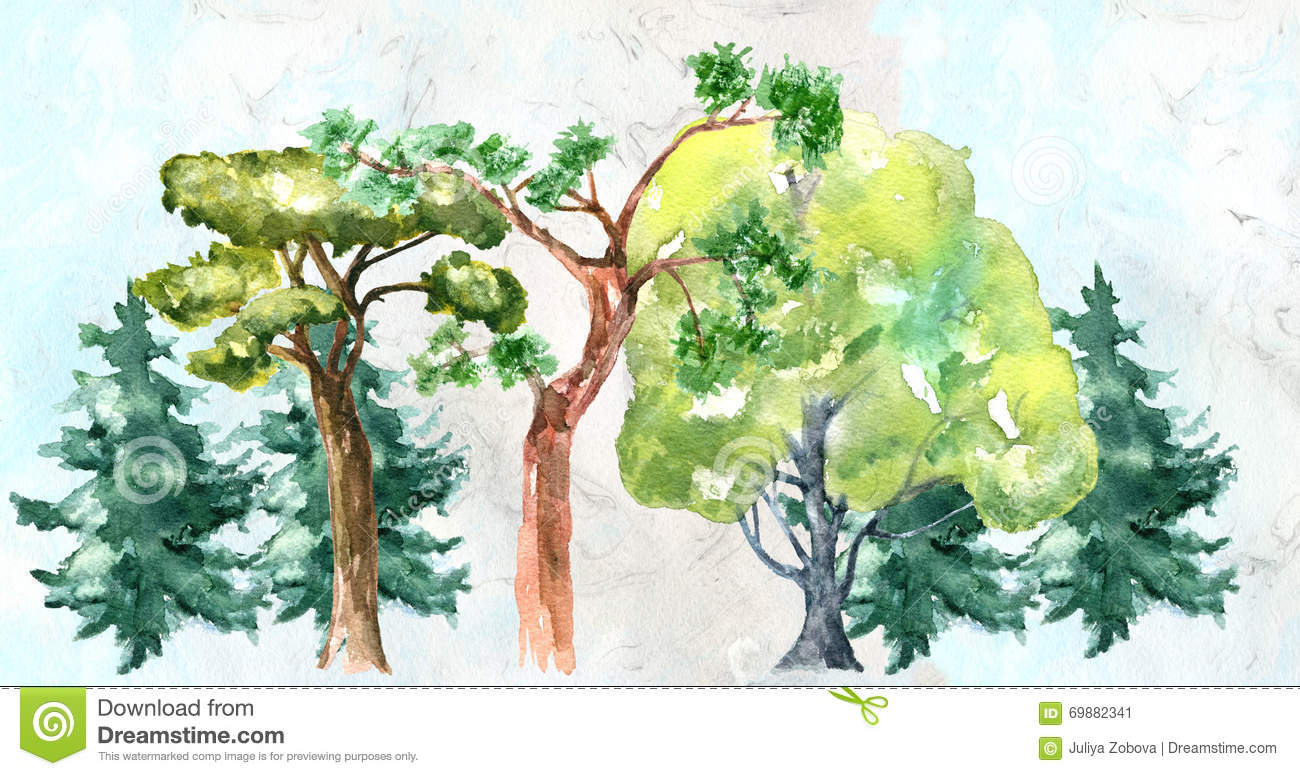 ПРЕДМЕТ –  КОМПОЗИЦИЯ СТАНКОВАЯЗадание № 1:  Иллюстрация к произведениям А.С. Пушкина (материал на выбор учащегося). Пример: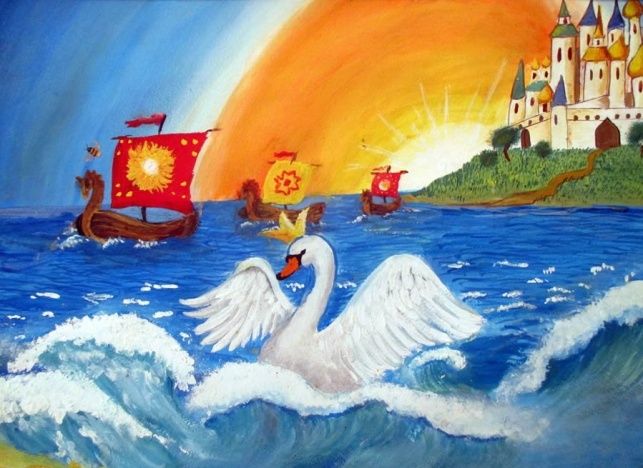 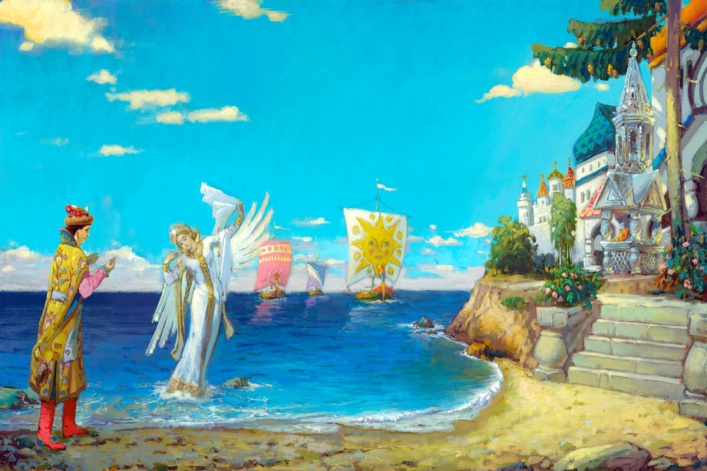 Задание № 2:  Композиция плаката «Берегите окружающую среду!», «Берегите лес», «Вода – наше богатство» (материал на выбор учащегося). Пример: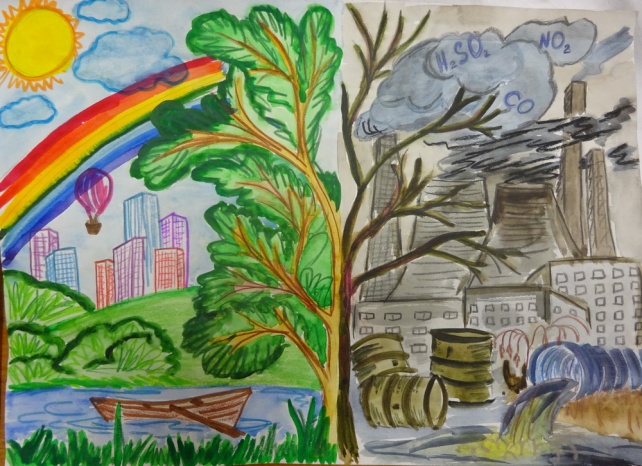 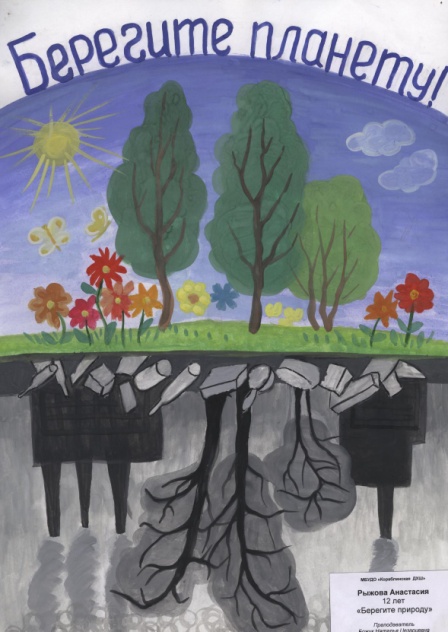 ПРЕДМЕТ –  КОМПОЗИЦИЯ ПРИКЛАДНАЯЗадание № 1:  Кистевая роспись. Гжель. Упражнения росписи «Гжель».Пример: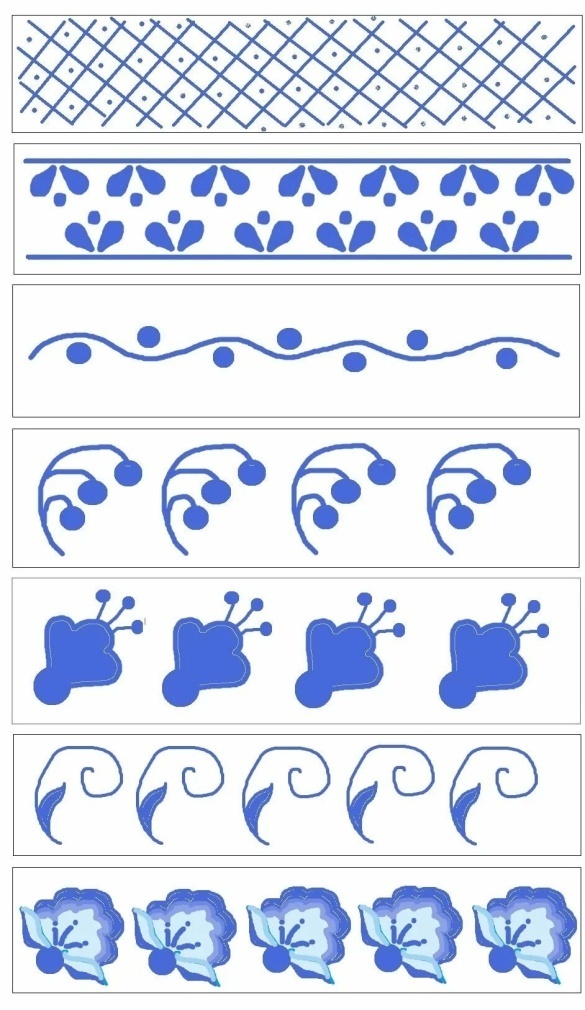 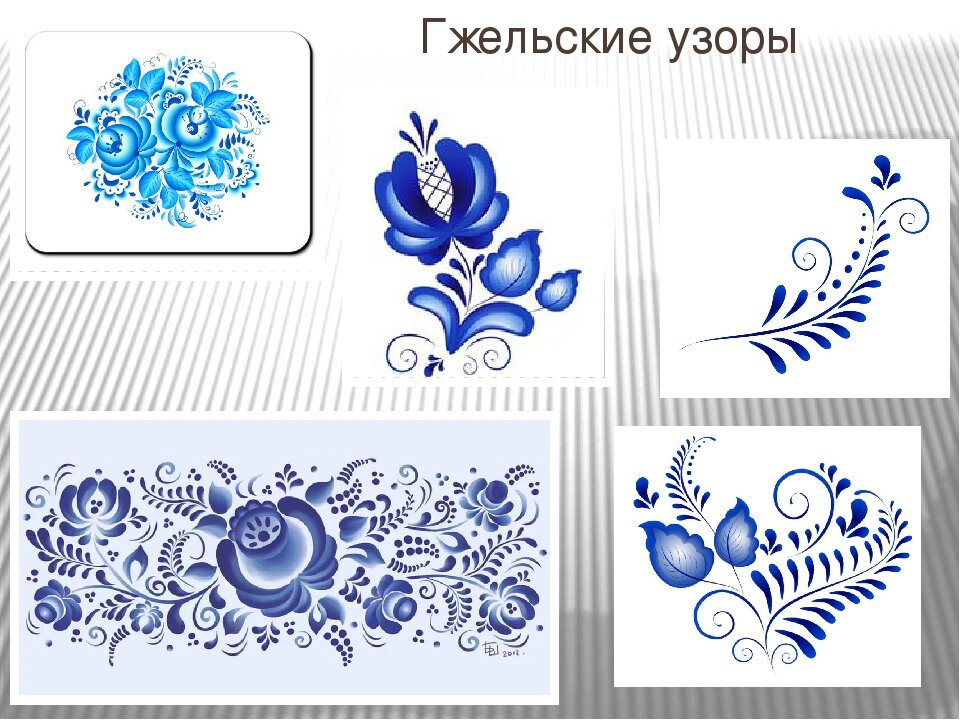 Задание № 2:  Шрифтовая композиция. Придумать несколько букв с использованием изобразительных элементов.Пример: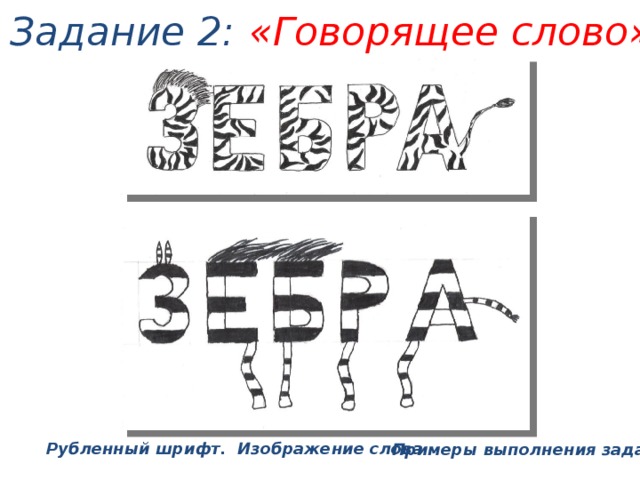 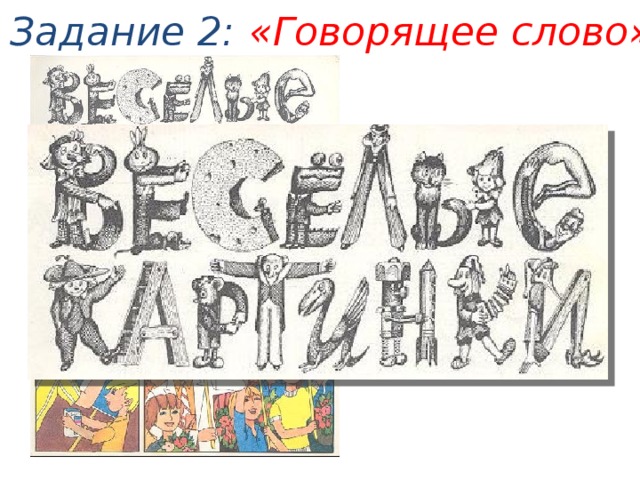 